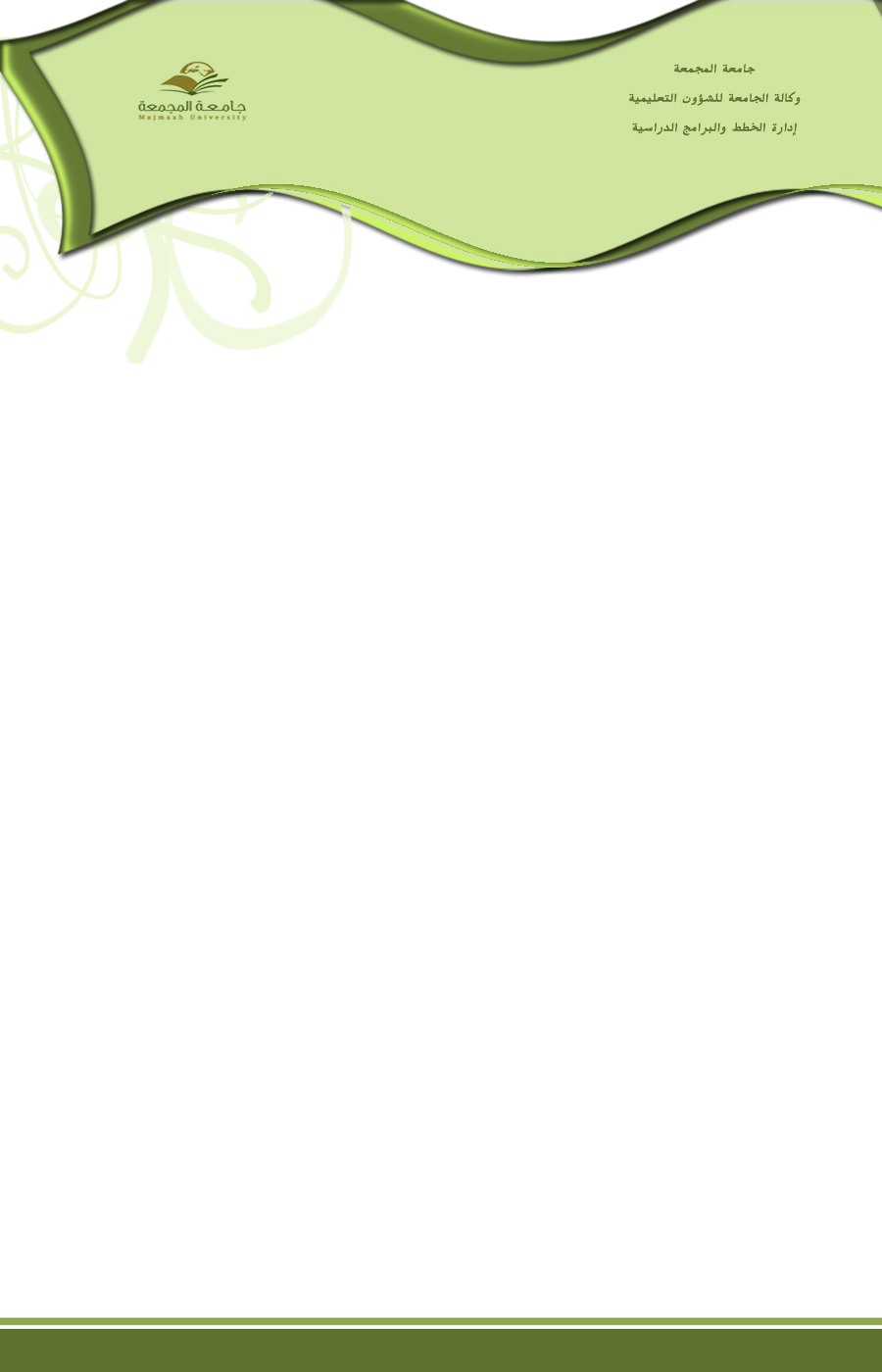 وصف المقرر :						Module Description          أهداف المقرر:					Module Aims                                 مخرجات التعليم: (الفهم والمعرفة والمهارات الذهنية والعمليةLearning Outcomes (Comprehension- Knowledge-intellectual and practical skills)يفترض بالطالب بعد دراسته لهذه المقرر أن يكون قادرا على:By the end of this course, students should be able to :محتوى المقرر: (تتم التعبئة باللغة المعتمدة في التدريس)Module Contents: (fill in using the language of instruction)الكتاب المقرر والمراجع المساندة:(تتم التعبئةبلغة الكتاب الذي يدرس)Textbooks and reference books:(fill in using the language of the textbook)ملاحظة: يمكن إضافة مراجع أخرى بحيث لا تتجاوز 3 مراجع على الأكثر.NB: You can add a maximum of 3 reference books اسم المقرر:رقم المقرر:اسم ورقم المتطلب السابق:مستوى المقرر:الساعات المعتمدة:SociolinguisticsSociolinguisticsModule Title:ENG412ENG412Module ID:ENG223ENG223Prerequisite:77Level:33Credit Hours: Sociolinguistics is an interdisciplinary branch of linguistics that deals with all aspects of interrelationships between language and society. AS such, it shares lots of boundaries with neighboring fields  such as Discourse Analysis, Pragmatics, Sociology, Anthropology, etc.This course aims to acquaint students with the central theories, approaches, ideas, terms and methods of Sociolinguistics. Among the many topics that could be covered in this course are: language variation, dialect, sociolect, idiolect, jargon/ argot, taboo and euphemism, pidgins and creoles, code –switching,  speech acts, addressing, politeness. In addition it will include  common sociolinguistics issues such as : language and gender, language and thought / culture, language and politics/ ethnicity/ power /ideology , Discourse practices/orders , and some particular Conversational Analysis issues.  1To demonstrate an understanding of the scope of sociolinguistics and identify language related issues as part of the field.12To compare different language varieties, demonstrate an understanding of societal attitudes towards them and discuss their implications for education and the society as a whole23To discuss the factors influencing the choice of different languages used as a means of communication in various contexts34To discuss and describe the interrelationship between language and culture and how culture affects our everyday communication.45To demonstrate cross-cultural sensitivity and the ability to apply culturally sensitive and appropriate approaches in educational practices56Finally, to critically analyze language policies and language planning in different context as well as in the learners' own context and offer alternative solutions61Introduce students to a range of theoretical and critical approaches in relation to the study of Sociolinguistics 12Develop critical skills in reading, analyzing, and writing about Sociolinguistics23Gain knowledge of writing in different genres and writing response and research papers as well.34To think more critically, scientifically and analytically.45To teach students how to write research papers in the field of sociolinguistics5قائمة الموضوعات(Subjects)عدد الأسابيع(Weeks)ساعات التدريس (Hours)Introductory lecture and Course Orientation13Definition of sociolinguistics and the sociology of language.13Language, Dialects and Varieties: language varieties and dialects, and language and gender13Language, Dialects and Varieties: language varieties and dialects, and language and gender26Ethnography of Speaking, Accommodation and Domain39Choosing a code: Diglossia Code switching13Multilingualism and language policy: Multilingualism and multiculturalism language maintenance and shift language death - language rights, and pidgins and creoles.23Learning strategies13Multilingualism and language policy: Multilingualism and multiculturalism language maintenance and shift language death - language rights, and pidgins and creoles.13Multilingualism and language policy: Multilingualism and multiculturalism language maintenance and shift language death - language rights, and pidgins and creoles.13اسم الكتاب المقررTextbook titleSocilinguisticsاسم المؤلف (رئيسي)Author's NameSpolsky,B.اسم الناشرPublisherOxford: Oxford University Pressسنة النشرPublishing Year2004اسم المرجع (1)Reference (1)An introduction to sociolinguistics   اسم المؤلفAuthor's NameWardhaugh, Rاسم الناشرPublisherBlackwell Publishers Ltd, Oxford.سنة النشرPublishing Year2002